                        PresidentSue ConnorsVice-PresidentAlicia JohnsonPast PresidentJohn RomanoOratorLennie MalvoneRecording SecretaryLynne MartellFinancial SecretaryWalter PalinoTreasurerCheryl CairaTrusteesJanet EngremKaren Scalzi Pia RomanoJudy AgnesLinda CarusoMistresses of CeremonyMichele Caira NortonenMary KiesingerSentinelCheryl LicciardiDeputyBetty Sandquist         November 2021 Newsletter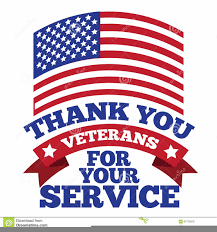 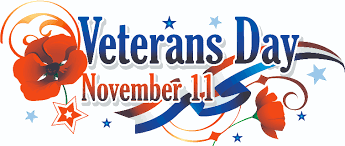 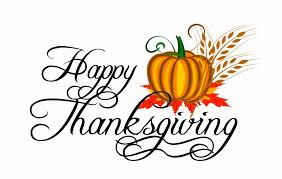 Next Lodge meeting is Thursday, December 9, 2021Dinner will be Chinese Food from Lin Garden, for $10.00.  We will also have a Reindeer Shoot raffle after the meeting. Prizes will include all the fixings for a Christmas Dinner and perhaps some surprises! No reindeer will be harmed!PLEASE RSVP to Lynne_martell@comcast.net 978-694-1632 if you will be attending. *You do not have to have dinner, but we need a number to set up tables*Sons of Italy Events12/12/21 – Wilmington S&DOI Children’s Drive by Christmas Party01/2022 – Grand Lodge Calendar Raffle02/4/22 – Wilmington S&DOI/Band Parent’s Comedy Night02/06/22 – Grand Lodge Cornhole TournamentLodge Meetings –We usually meet the 4th Thursday of every month at Villanova Hall - 126 Middlesex Ave. in Wilmington. Dinner is at 6:30 pm and the meeting begins at 7:30 pm. Due to Thanksgiving and Christmas, we will combine the November and December meetings and meet on Thursday, December 9, 2021Council Meetings – We meet the 2nd Wednesday of every month at the 4th of July Building. We would like to welcome our new members – Mark Iannuccillo, Lee-Anne Mastrangelo, John Harding, Becky & Mike Anthony, Donna Siracusa, Barbara & Gino DiVeccia2022 Dues - This is a reminder that the 2022 Lodge Dues are due by January 1, 2022.  The cost is still $44.00 per person per year. Bills will be going out next month. If you pay in person, please give your money to Walter, and please fill out a form so that we can keep a record.The Grand Lodge monthly meeting minutes are available to view and download from the “News” tab on the Grand Lodge Website (www.osiama.org).Member’s Talents and Skills Information – Please let us know if you have a talent or skill that you think would be useful to our members and would like to share with the membership. It could be cake decorating, computer skills, car repair, home repair, sewing, etc. or send me a business card if you have one and I will advertise your skill in the newsletters for our members.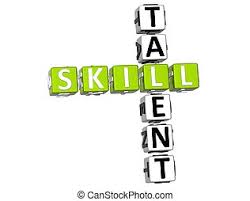 Membership Committee – If you would like to be on our Membership Committee please contact Janet Engrem – jknje@comcast.net.  Lennie will once again be spearheading our Outreach Program where we reach out to local churches for families in need during Thanksgiving, Christmas and Easter and provide Gift Cards to make their holidays a little happier. We will also be donating Gift Cards to local veterans via Director of Veteran’s Affairs, Lou Cimaglia. 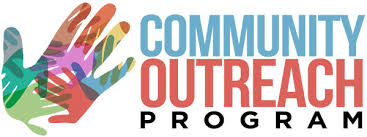 Update on Correspondence:We received:Thank you fromDawn Horak for our Get Well wishes and gift cardLynne Martell for our Get Well wishes and gift card for her eye surgeries.Anna Rainone for our Get Well wishes and gift cardAnn Carideo for our Get Well wishes and gift cardMary Renda for our Get Well wished and gift cardGrand Lodge President, Denise Furnari for continuing to organize unique fundraisers during the pandemic.Ken and Maria Bishop thanking us for all we do for the Town of Wilmington.Garibaldi-Meucci Museum for our $100 donation for our membership to the MuseumCarol Rossi – Chair of the Meatball Cook-off Donation requests from Mia Muzio, WHS Athletic Director, to sponsor the Annual SOI Wrestling Tournament on December 18, 2021, at the Shriner’s Auditorium. $4500.00Michele Caira Nortonen for money to purchase gifts for Bingo for Advina Health Care ($300)Garibaldi Meucci Museum is having a virtual Fundraiser on November 6, 2021. Musical performance by Italian vocalist Graziano Maria Lazzaro.  There will also be a silent Auction and an ad book. Performance coast is $60 pp, and the ad book is $60 for ¼ page. ($60 for ¼ pg ad) Chamber of Commerce for sponsorship of this year’s Ice sculpture display at the Holiday Tree lighting on Saturday, Dec 4 in Wilmington and Friday, Dec 3 in Tewksbury. $250.00. Business name/logo will be displayed on a holiday sign next to the sculpture, on the Chamber of Commerce site and in the Town Crier and other local social media sites.Donation request should be made using the form on the web site so that we have all the necessary information. Just click on donation request forms on the first page at   http://www.wilmingtonsoi.orgNovember EventsThe Italian American Alliance is having a Dinner & Concert on Saturday Nov 20, 2021, at the Watertown Sons & Daughters of Italy Lodge. 6:30 – social hour/ 7:30 dinner – performance by renowned Italian Tenor Alberto Profeta & other local performers. Donation $100. Special Guest – Federica Sereni – Consul General of Italy in Boston.  For tickets or More information please contact Marisa DiPetro 617-650-3442 or mdipietro@ebsoc.org.  See flyer attached.December EventsWilmington Sons & Daughters of Italy Children’s DRIVE BY Christmas Party – will be held on Sunday, December 12, 2021, from 11:00am – 12:30pm. It will be a DRIVE-BY event. Everyone must wear a mask and remain in their cars.  It will be held at the Town Common/4th of July Parking lot (pending approval). It is free for children and grandchildren of members only, up to and including grade 5. Santa will visit and hand out gifts and a goody bag. Pictures with Santa will also be available.  You must attend the drive-by event to receive a gift and you must register your child by November 13th by contacting Alicia Johnson at 978-758-0876 or e-mail Amjohnson22@comcast.net.      You will receive a confirmation by e-mail or phone. If you do not receive a confirmation by November 14, 2021, please contact Alicia again.   Please do not show up unless you have received a confirmation.  We do not want to disappoint any child.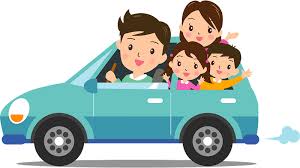 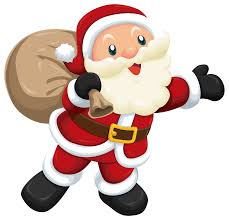 Wilmington Sons & Daughters of Italy Reindeer Shoot – will be held on Thursday, December 9, 2021, at St. Thomas’ Villanova Hall – 126 Middlesex Ave – Wilmington, MA. It will follow our Monthly Meeting.  This is a raffle.  Prizes will include all the fixings for a Christmas Dinner and probably some surprises. No reindeer will be harmed!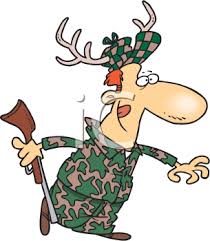 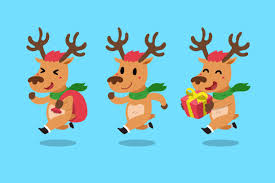 January 2022 EventsThe Grand Lodge of Massachusetts is pleased to announce our annual Calendar Raffle, which will be held during January 2022.  This fundraiser helps to support the Grand Lodge and provides your lodge with an excellent incentive to raise funds, as $2.00 of every ticket sold by your lodge will be reimbursed to you via a per capita credit.  These make great stocking stuffers! 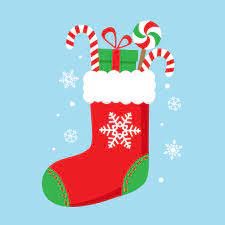 Here is how it works: A $10.00 ticket purchase gives you 35 chances to win a share of $5,450.00. There will be a drawing every day in January 2022 with prizes ranging from $100.00 - $500.00 (see daily prize amounts below). Four “early-bird” drawings of $100.00 will take place from all tickets received at the Grand Lodge office on or before December 23, 2021. All winning tickets are placed back in the drum for the next drawing. A list of daily winners will be posted on the Grand Lodge website (www.osiama.org) Tickets will be available at the meeting, or you may contact Kevin at (978) 657-7734 or (508) 633-2681 or Sue 508-527-0785 smc19thhole@comcast.netFebruary 2022 EventsGrand Lodge Cornhole Tournament – The Sports Commission of the Grand Lodge of Massachusetts will hold a Cornhole Tournament on Sunday, February 6, 2022, at the Watertown Sons of Italy – 520 Pleasant St. – Watertown, MA. Beginning at 10:00am.Entry fee is $20.00 per person which includes lunch and prizes to the first and second place team.  The Tournament will be double elimination format and matches will be played to 21 points.  Two person teams will be randomly chosen from all entries received.  Deadline is January 28, 2022.  Sign up at a meeting or contact Alicia Johnson if you’d like to play. Amjohnson22@comcast.net  978-758-0876.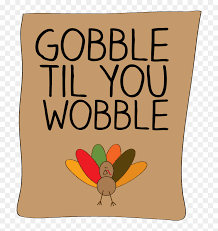 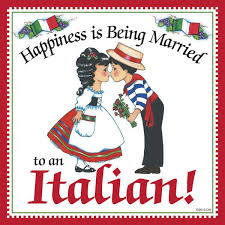 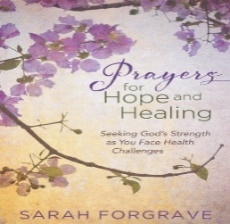 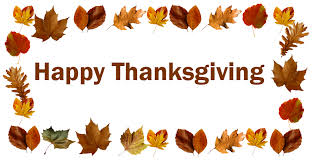 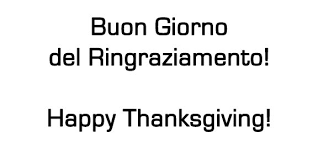 Sunshine – Report sunshine information to Joan Foresteire (978-658-6284)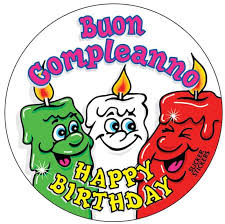 We send our best wishes to our members with November Birthdays and Anniversaries!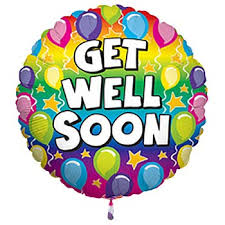 We send our prayers and get well wishes to Mary Buscone, Dolly Saccocea and Ed Palino, Joan Foresteire.**** Note from the Recording Secretary – Please remember to send e-mail or address changes to Lynne_martell@comcast.net or call me (978-694-1632) with any address changes if you do not have e-mail. January January 2022 Sunday Monday Tuesday Wednesday Thursday Friday Saturday 1 $500 2 3 4 5 6 7 8 $250 $100 $100 $100 $100 $100 $200 9 10 11 12 13 14 15 $250 $100 $100 $100 $100 $100 $200 16 17 18 19 20 21 22 $250 $100 $100 $100 $100 $100 $200 23 24 25 26 27 28 29 $250 $100 $100 $100 $100 $100 $200 30 31 $250 $500 